РЕСПУБЛИКА МАРИЙ ЭЛЗАКОНОБ АДМИНИСТРАТИВНЫХ КОМИССИЯХ В РЕСПУБЛИКЕ МАРИЙ ЭЛПринятГосударственным СобраниемРеспублики Марий Эл25 декабря 2008 годаСтатья 1. Правовой статус административных комиссий1. Административные комиссии в Республике Марий Эл - коллегиальные органы, создаваемые для рассмотрения дел об административных правонарушениях, предусмотренных Законом Республики Марий Эл "Об административных правонарушениях в Республике Марий Эл".2. В Республике Марий Эл создаются административные комиссии в районах и городах республиканского значения. В каждом районе и городе республиканского значения создается одна административная комиссия. Административные комиссии имеют печать, штамп и бланки со своим наименованием.(в ред. Закона Республики Марий Эл от 03.08.2010 N 32-З)3. Финансирование административных комиссий производится за счет средств республиканского бюджета Республики Марий Эл.4. Подведомственность дел об административных правонарушениях, рассматриваемых административными комиссиями, устанавливается Законом Республики Марий Эл "Об административных правонарушениях в Республике Марий Эл".5. Порядок рассмотрения дел об административных правонарушениях, подведомственных административным комиссиям, устанавливается Кодексом Российской Федерации об административных правонарушениях.Статья 2. Порядок формирования и состав административных комиссий1. Административные комиссии создаются Главой Республики Марий Эл на основе предложений органов государственной власти Республики Марий Эл, органов местного самоуправления муниципальных образований в Республике Марий Эл в количестве 7 - 9 человек.(в ред. законов Республики Марий Эл от 03.08.2010 N 32-З, от 08.06.2011 N 27-З)В случае наделения органов местного самоуправления отдельными государственными полномочиями по созданию административных комиссий (далее - отдельные государственные полномочия) административная комиссия создается представительным органом местного самоуправления соответствующего муниципального района, городского округа в количестве 7 - 9 человек на основе предложений органов государственной власти Республики Марий Эл, органов местного самоуправления муниципальных образований.(абзац введен Законом Республики Марий Эл от 03.08.2010 N 32-З)2. В состав административных комиссий могут входить депутаты представительных органов местного самоуправления, муниципальные служащие, должностные лица органов внутренних дел, а также представители учреждений и общественных организаций.(в ред. Закона Республики Марий Эл от 08.06.2009 N 30-З)3. Предложения по кандидатурам для включения в состав административных комиссий должны учитывать требования к членам административных комиссий, установленные настоящим Законом.(в ред. Закона Республики Марий Эл от 03.08.2010 N 32-З)4. Административные комиссии образуются в составе председателя, заместителя председателя, секретаря и членов комиссии. Председатель, заместитель председателя, секретарь и члены административной комиссии осуществляют свои полномочия, как правило, на общественных началах.(в ред. Закона Республики Марий Эл от 03.08.2010 N 32-З)Статья 3. Требования к членам административной комиссии1. Членами административной комиссии могут быть назначены граждане Российской Федерации, достигшие 18 лет, давшие письменное согласие на осуществление полномочий члена административной комиссии в соответствующей административной комиссии.2. Членами административной комиссии не могут быть:1) лица, не имеющие гражданства Российской Федерации;2) граждане Российской Федерации, признанные решением суда, вступившим в законную силу, недееспособными, ограниченно дееспособными;3) лица, имеющие неснятую и непогашенную судимость.Статья 4. Прекращение полномочий члена административной комиссии1. Полномочия члена административной комиссии прекращаются в случае:1) подачи членом административной комиссии письменного заявления о прекращении своих полномочий;2) утраты членом административной комиссии гражданства Российской Федерации;3) вступления в законную силу обвинительного приговора суда в отношении члена административной комиссии;4) признания члена административной комиссии решением суда, вступившим в законную силу, недееспособным, ограниченно дееспособным, безвестно отсутствующим или объявления его умершим;5) невыполнения обязанностей члена административной комиссии;6) смерти члена административной комиссии;7) истечения срока полномочий административной комиссии в соответствии с пунктом 1 статьи 6 настоящего Закона;8) расформирования действующего состава административной комиссии в соответствии с пунктом 2 статьи 6 настоящего Закона.2. Прекращение полномочий члена административной комиссии в соответствии с пунктом 1 настоящей статьи и назначение нового члена административной комиссии взамен выбывшего осуществляется Главой Республики Марий Эл, а в случае наделения органов местного самоуправления отдельными государственными полномочиями - представительным органом местного самоуправления соответствующего муниципального района, городского округа. Вновь назначенный член административной комиссии (члены административной комиссии) исполняет (исполняют) свои обязанности до окончания срока, на который была создана административная комиссия.(в ред. законов Республики Марий Эл от 03.08.2010 N 32-З, от 08.06.2011 N 27-З)Статья 5. Контроль за деятельностью административных комиссийКонтроль за деятельностью административных комиссий осуществляется уполномоченным Главой Республики Марий Эл органом исполнительной власти Республики Марий Эл (далее - уполномоченный орган) в порядке, установленном Главой Республики Марий Эл.(в ред. Закона Республики Марий Эл от 08.06.2011 N 27-З)Статья 6. Срок полномочий административных комиссий1. Срок полномочий административной комиссии исчисляется со дня проведения ее первого заседания и составляет 4 года.2. Глава Республики Марий Эл по представлению уполномоченного органа или представительного органа местного самоуправления соответствующего муниципального района, городского округа имеет право расформировать действующий состав административной комиссии.(в ред. законов Республики Марий Эл от 03.08.2010 N 32-З, от 08.06.2011 N 27-З)Статья 7. Полномочия председателя, заместителя председателя, членов административной комиссии1. Председатель административной комиссии:планирует работу административной комиссии;утверждает повестку каждого заседания административной комиссии;назначает заседания административной комиссии;председательствует на заседании административной комиссии;подписывает постановления, определения, представления, выносимые на заседаниях административной комиссии;подписывает протоколы о рассмотрении дел об административных правонарушениях.2. Заместитель председателя административной комиссии:выполняет поручения председателя административной комиссии;исполняет обязанности председателя административной комиссии в период его временного отсутствия.3. Председатель административной комиссии, заместитель председателя административной комиссии, секретарь административной комиссии, а также иные члены административной комиссии:участвуют в рассмотрении дел об административных правонарушениях, рассматриваемых административной комиссией;участвуют в голосовании при вынесении административной комиссией постановлений, определений, представлений;вносят предложения по рассматриваемым административной комиссией делам об административных правонарушениях.4. Председатель, заместитель председателя административной комиссии, а также члены административной комиссии, работающие на постоянной штатной основе, вправе составлять протоколы об административных правонарушениях, предусмотренных Законом Республики Марий Эл "Об административных правонарушениях в Республике Марий Эл".(п. 4 введен Законом Республики Марий Эл от 01.07.2016 N 24-З; в ред. Закона Республики Марий Эл от 27.12.2022 N 57-З)Статья 8. Полномочия секретаря административной комиссииСекретарь административной комиссии:обеспечивает подготовку заседаний административной комиссии и материалов дел об административных правонарушениях к рассмотрению на заседании административной комиссии;оповещает членов административной комиссии и лиц, участвующих в производстве по делу об административном правонарушении, о времени и месте рассмотрения дела, знакомит их с материалами дел об административных правонарушениях, внесенных на рассмотрение заседания административной комиссии;ведет и оформляет в соответствии с требованиями, установленными Кодексом Российской Федерации об административных правонарушениях, протокол о рассмотрении дела об административном правонарушении и подписывает его после изучения и подписания председательствующим на заседании административной комиссии;обеспечивает подготовку и оформление в соответствии с требованиями, установленными Кодексом Российской Федерации об административных правонарушениях, текстов постановлений, определений и представлений, вынесенных административной комиссией по рассматриваемым делам об административных правонарушениях;обеспечивает вручение копий постановлений, определений и представлений, вынесенных административной комиссией, а также их рассылку лицам, в отношении которых они вынесены, их представителям и потерпевшим;принимает жалобы на постановления, выносимые административной комиссией по делам об административных правонарушениях, и в течение трех суток со дня поступления жалоб направляет их со всеми материалами дела в соответствующий суд для последующего рассмотрения;принимает необходимые меры для обращения к исполнению вынесенных административной комиссией постановлений о наложении административных наказаний;осуществляет контроль за исполнением лицами, участвующими в производстве по делу, иными физическими и юридическими лицами вынесенных административной комиссией постановлений, определений, представлений.В период отсутствия секретаря административной комиссии его полномочия осуществляет по поручению председателя административной комиссии один из членов административной комиссии.(часть вторая введена Законом Республики Марий Эл от 29.09.2009 N 46-З)Статья 9. Периодичность и правомочность заседаний административной комиссии и порядок принятия решений1. Периодичность заседаний административной комиссии определяется председателем административной комиссии по мере поступления протоколов об административных правонарушениях с учетом установленного Кодексом Российской Федерации об административных правонарушениях срока для рассмотрения дел об административных правонарушениях.2. Административная комиссия вправе рассматривать дело об административном правонарушении, если на ее заседании присутствует не менее двух третей от общего числа членов административной комиссии.3. Постановление, определение по рассматриваемому административной комиссией делу об административном правонарушении, а также представление об устранении причин и условий, способствовавших совершению административного правонарушения, считается принятым, если за него проголосовало более половины от числа членов административной комиссии, присутствующих на заседании.4. Постановление административной комиссии может быть обжаловано в судебном порядке.Статья 10. Прекращение осуществления государственных полномочий по образованию и организации деятельности административных комиссий, а также по установлению перечня должностных лиц органов местного самоуправления, уполномоченных на составление протоколов об административных правонарушениях, переданных органам местного самоуправления муниципальных районов и городских округовПрекратить с 1 марта 2009 года осуществление государственных полномочий по образованию и организации деятельности административных комиссий, а также по установлению перечня должностных лиц органов местного самоуправления, уполномоченных на составление протоколов об административных правонарушениях, переданных органам местного самоуправления муниципальных районов и городских округов Законом Республики Марий Эл от 4 декабря 2002 года N 44-З "О полномочиях органов местного самоуправления в сфере законодательства об административных правонарушениях", в отношении всех муниципальных районов и городских округов в Республике Марий Эл.Статья 11. Признание утратившими силу некоторых законодательных актов Республики Марий Эл и отдельных положений законодательных актов Республики Марий ЭлСо дня вступления в силу настоящего Закона признать утратившими силу:Закон Республики Марий Эл от 4 декабря 2002 года N 44-З "Об административных комиссиях органов местного самоуправления Республики Марий Эл" (Собрание законодательства Республики Марий Эл, 2003, N 1, ст. 16);Закон Республики Марий Эл от 3 марта 2004 года N 3-З "О внесении изменений в статью 3 Закона Республики Марий Эл "Об административных комиссиях органов местного самоуправления Республики Марий Эл" (Собрание законодательства Республики Марий Эл, 2004, N 4, ст. 107);статью 4 Закона Республики Марий Эл от 3 марта 2005 года N 1-З "О внесении изменений в некоторые законодательные акты Республики Марий Эл" (Собрание законодательства Республики Марий Эл, 2005, N 4, ст. 148);статью 2 Закона Республики Марий Эл от 1 декабря 2005 года N 54-З "О внесении изменений в некоторые законодательные акты Республики Марий Эл по вопросам местного самоуправления" (Собрание законодательства Республики Марий Эл, 2006, N 1 (часть I), ст. 5);статью 10 Закона Республики Марий Эл от 2 мая 2006 года N 21-З "О внесении изменений в отдельные законы Республики Марий Эл" (Собрание законодательства Республики Марий Эл, 2006, N 6, ст. 226);статью 3 Закона Республики Марий Эл от 30 ноября 2006 года N 67-З "О внесении изменений в некоторые законодательные акты Республики Марий Эл" (Собрание законодательства Республики Марий Эл, 2006, N 12 (часть I), ст. 443).Статья 12. Вступление в силу настоящего ЗаконаНастоящий Закон вступает в силу с 1 марта 2009 года.ПрезидентРеспублики Марий ЭлЛ.МАРКЕЛОВг. Йошкар-Ола30 декабря 2008 годаN 80-З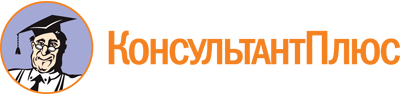 Закон Республики Марий Эл от 30.12.2008 N 80-З
(ред. от 27.12.2022)
"Об административных комиссиях в Республике Марий Эл"
(принят Госсобранием РМЭ 25.12.2008)Документ предоставлен КонсультантПлюс

www.consultant.ru

Дата сохранения: 24.05.2023
 30 декабря 2008 годаN 80-ЗСписок изменяющих документов(в ред. законов Республики Марий Эл от 08.06.2009 N 30-З,от 29.09.2009 N 46-З, от 03.08.2010 N 32-З, от 08.06.2011 N 27-З,от 01.07.2016 N 24-З, от 27.12.2022 N 57-З)